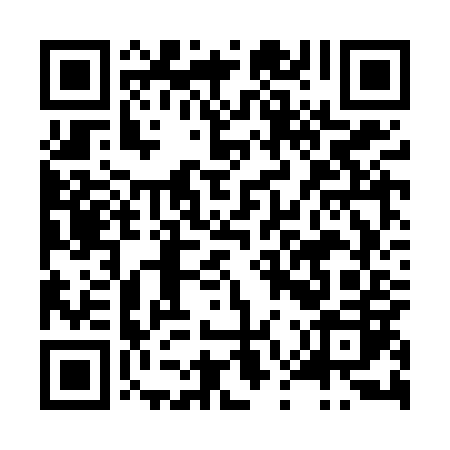 Ramadan times for Mikolajowice, PolandMon 11 Mar 2024 - Wed 10 Apr 2024High Latitude Method: Angle Based RulePrayer Calculation Method: Muslim World LeagueAsar Calculation Method: HanafiPrayer times provided by https://www.salahtimes.comDateDayFajrSuhurSunriseDhuhrAsrIftarMaghribIsha11Mon4:264:266:1712:053:585:535:537:3812Tue4:244:246:1512:044:005:555:557:3913Wed4:224:226:1312:044:015:575:577:4114Thu4:194:196:1012:044:035:595:597:4315Fri4:174:176:0812:044:046:006:007:4516Sat4:144:146:0612:034:056:026:027:4717Sun4:124:126:0412:034:076:046:047:4918Mon4:094:096:0112:034:086:056:057:5119Tue4:074:075:5912:024:096:076:077:5320Wed4:044:045:5712:024:116:096:097:5421Thu4:024:025:5512:024:126:106:107:5622Fri3:593:595:5212:024:136:126:127:5823Sat3:563:565:5012:014:156:146:148:0024Sun3:543:545:4812:014:166:156:158:0225Mon3:513:515:4612:014:176:176:178:0426Tue3:493:495:4312:004:186:196:198:0627Wed3:463:465:4112:004:206:206:208:0828Thu3:433:435:3912:004:216:226:228:1029Fri3:413:415:3611:594:226:236:238:1230Sat3:383:385:3411:594:236:256:258:1531Sun4:354:356:3212:595:257:277:279:171Mon4:324:326:3012:595:267:287:289:192Tue4:294:296:2812:585:277:307:309:213Wed4:274:276:2512:585:287:327:329:234Thu4:244:246:2312:585:297:337:339:255Fri4:214:216:2112:575:317:357:359:276Sat4:184:186:1912:575:327:377:379:307Sun4:154:156:1612:575:337:387:389:328Mon4:124:126:1412:575:347:407:409:349Tue4:104:106:1212:565:357:427:429:3610Wed4:074:076:1012:565:367:437:439:39